http://lex.justice.md/index.php?action=view&view=doc&lang=1&id=295363HGM825/2005
ID intern unic:  295363 
Версия на русском Versiunea originala
Fişa actului juridic 
Republica Moldova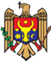 
Republica MoldovaGUVERNULGUVERNULHOTĂRÎRE Nr. 825 
din  03.08.2005 HOTĂRÎRE Nr. 825 
din  03.08.2005 cu privire la instituirea Consiliului naţional de coordonare a 
programelor naţionale de profilaxie şi control al infecţiei 
HIV/SIDA, infecţiilor cu transmitere sexuală şi de control 
al tuberculozeicu privire la instituirea Consiliului naţional de coordonare a 
programelor naţionale de profilaxie şi control al infecţiei 
HIV/SIDA, infecţiilor cu transmitere sexuală şi de control 
al tuberculozeiPublicat : 12.08.2005 în Monitorul Oficial Nr. 107-109     art Nr : 893 Publicat : 12.08.2005 în Monitorul Oficial Nr. 107-109     art Nr : 893 
    MODIFICAT
    HG375 din 06.05.10, MO70-71/11.05.10 art.442
    HG462 din 24.03.08, MO66-68/01.04.08 art.437

    Guvernul HOTĂRĂŞTE:1. Se instituie Consiliul naţional de coordonare a programelor naţionale de profilaxie şi control al infecţiei HIV/SIDA, infecţiilor cu transmitere sexuală şi de control al tuberculozei. 2. Se aprobă:Componenţa nominală a Consiliului naţional de coordonare a programelor naţionale de profilaxie şi control al infecţiei HIV/SIDA, infecţiilor cu transmitere sexuală şi de control al tuberculozei, conform anexei nr.1;Regulamentul cu privire la Consiliul naţional de coordonare a programelor naţionale de profilaxie şi control al infecţiei HIV/SIDA, infecţiilor cu transmitere sexuală şi de control al tuberculozei, conform anexei nr.2.3. Se stabileşte că, în caz de eliberare din funcţiile deţinute de membrii Consiliului, funcţiile lor le vor exercita persoanele nou-desemnate în posturile respective, fără emiterea unei noi hotărîri de Guvern.4. Se abrogă unele hotărîri ale Guvernului, conform anexei nr.3.Prim-ministru                                                           Vasile TARLEVContrasemnează:Ministrul sănătăţiişi protecţiei sociale                                                  Valerian RevencoMinistrul educaţiei, tineretului şi sportului                                              Victor ŢvircunChişinău, 3 august 2005.Nr. 825.Anexa nr.1
la Hotărîrea Guvernului nr.825
din 3 august 2005COMPONENŢA NOMINALĂ
a Consiliului naţional de coordonare a programelor
naţionale de profilaxie şi control al infecţiei HIV/SIDA,
infecţiilor cu transmitere sexuală şi de control al tuberculozei    Vladimir HOTINEANU       -    ministru al sănătăţii, preşedinte al Consiliului
    Iurii BUCINSCHI                -    şef al Direcţiei dezvoltare socială, Cancelaria
                                                     de Stat, vicepreşedinte al Consiliului
    Tatiana POTÎNG                 -    viceministru al educaţiei, vicepreşedinte al 
                                                     Consiliului
    Igor CHILCEVSCHI          -    preşedinte al Ligii persoanelor care trăiesc cu 
                                                     HIV/SIDA, vicepreşedinte al Consiliului
    Raisa FLOCEA                   -    consultant principal, Cancelaria de Stat, secretar 
                                                     al Consiliului
    Victor BARBĂNEAGRĂ    -    viceministru al finanţelor
    Sergiu SAINCIUC              -    viceministru al muncii, protecţiei sociale şi familiei
    Oleg EFRIM                       -    viceministru al justiţiei
    Mihai MAGDEI                  -    viceministru al sănătăţii
    Dumitru URSACHI             -    viceministru al afacerilor interne
    Oleg TULEA                      -    viceministru al tineretului şi sportului
    Victor VOLOVEI               -    director executiv, UCIMP
    Ştefan GHEORGHIŢA       -    vicedirector al Centrului Naţional Ştiinţifico-
                                                    Practic de Medicină Preventivă
    Leonid CERESCU              -    preşedinte al Confederaţiei Naţionale a Patronatelor
    Gabriela IONAŞCU           -    coordonator, UNAIDS
    Pavel URSU                       -    director al Oficiului OMS în Moldova
    Boris GÎLCĂ                      -    coordonator, UNFPA
    Melanie MARLETT            -    director al Oficiului Băncii Mondiale în Republica
                                                     Moldova
    Alexandra YUSTER           -    coordonator, UNICEF
    Kaarina IMMONEN          -    coordonator rezident, PNUD
    Diana CAZACU                 -    coordonator de program, USAID
    Viorel SOLTAN                 -    director executiv al Centrului PAS
    Antoniţa FONARI              -    preşedinte, Reţeaua SIDA
    Victor URSU                      -    director executiv al Fundaţiei „Soros-Moldova”
    Ala IAŢCO                        -    director al Uniunii organizaţiilor nonguvernamentale 
                                                    active în reducerea noxelor
    Lilia BULAT                      -    director executiv, ONG „Ajutorul Creştin din 
                                                    Moldova”
    Petru DERMENJÎ              -    coordonator TB, Bender
    Alexandru GONCEAR       -    coordonator HIV, Tiraspol
    Alexandru CURAŞOV       -    reprezentant al Ligii persoanelor care trăiesc cu 
                                                    HIV/SIDA
    Boris BALANEŢCHI         -    director executiv,  AO „Gender-DocM”
    Larisa BÎRCĂ                     -    preşedinte al Societăţii Crucea Roşie din Moldova
    Ion VIERU                         -    şef al Direcţiei generale sănătate şi protecţie socială 
                                                    din unitatea teritorial autonomă Găgăuzia [Anexa nr.1 în redacţia HG375 din 06.05.10, MO70-71/11.05.10 art.442]
    [Anexa nr.1 modificată prin HG462 din 24.03.08, MO66-68/01.04.08 art.437]Anexa nr.2la Hotărîrea Guvernului nr. 825din 3 august 2005REGULAMENT cu privire la  Consiliul naţional de coordonare a programelor 
naţionale de profilaxie şi control al infecţiei HIV/SIDA, infecţiilor 
cu transmitere sexuală şi de control al tuberculozeiI. Dispoziţii generale1. Consiliul naţional de coordonare a programelor naţionale de profilaxie şi control al infecţiei HIV/SIDA, infecţiilor cu transmitere sexuală şi de control al tuberculozei (în continuare - Consiliul naţional de coordonare) este o structură intersectorială de nivel naţional, ce reflectă priorităţile şi angajamentul Republicii Moldova în combaterea tuberculozei, infecţiei HIV/SIDA şi infecţiilor cu transmitere sexuală.Scopul Consiliului naţional de coordonare este de a contribui la implementarea eficientă a activităţilor din cadrul programelor naţionale de profilaxie şi control al infecţiei HIV/SIDA, infecţiilor cu transmitere sexuală şi de control al tuberculozei, prin atragerea, coordonarea, monitorizarea şi disbursarea finanţelor, oferite de organizaţiile internaţionale, ca răspuns la necesităţile ţării în atingerea Obiectivelor de Dezvoltare ale Mileniului. 2. Activitatea Consiliului naţional de coordonare se bazează pe principiile democratice europene şi legislaţia Republicii Moldova. La elaborarea prezentului Regulament au fost luate în considerare şi recomandările Fondului Global de combatere a SIDA, Tuberculozei şi Malariei.3. Consiliul naţional de coordonare îşi desfăşoară activitatea în baza unui parteneriat, creat între instituţiile de stat, internaţionale şi neguvernamentale, pe principiul transparenţei şi colaborării reciproce. 4. Activitatea Consiliului naţional de coordonare este intersectorială şi interministerială, pentru a asigura o participare mai largă a părţilor interesate în procesul de monitorizare a activităţilor de prevenire şi control al infecţiei HIV/SIDA, infecţiilor cu transmitere sexuală şi de control al tuberculozei, precum şi pentru a stabili o legătură durabilă între toţi factorii-cheie de decizie, implicaţi în elaborarea, promovarea şi implementarea politicilor naţionale în domeniul tuberculozei, infecţiei HIV/SIDA şi infecţiilor cu transmitere sexuală.5. Consiliul naţional de coordonare este condus de preşedinte şi asistat de vicepreşedinte.II. Obiectivele Consiliului naţional de coordonare6. Obiectivele Consiliului naţional de coordonare decurg din obiectivele generale ale programelor naţionale de profilaxie şi control al tuberculozei, infecţiei HIV/SIDA şi infecţiilor cu transmitere sexuală şi prevăd ameliorarea situaţiei epidemice şi sănătăţii populaţiei prin:eficientizarea politicii Guvernului în domeniul controlului tuberculozei, infecţiei HIV/SIDA şi infecţiilor cu transmitere sexuală;fortificarea parteneriatului intersectorial între instituţiile de stat, internaţionale şi neguvernamentale pentru un mai bun control al tuberculozei, infecţiei HIV/SIDA şi infecţiilor cu transmitere sexuală;asigurarea unui dialog reciproc eficient între organizaţiile guvernamentale şi neguvernamentale din Moldova şi de peste hotare.7. Pentru atingerea obiectivelor sale Consiliul naţional de coordonare:analizează cauzele şi condiţiile ce favorizează răspîndirea tuberculozei, infecţiei HIV/SIDA şi infecţiilor cu transmitere sexuală;contribuie la definitivarea strategiilor naţionale pentru supravegherea, controlul şi prevenirea tuberculozei, infecţiei HIV/SIDA şi infecţiilor cu transmitere sexuală, monitorizînd punerea în aplicare ale acestora;determină şi propune Guvernului să prevadă în bugetul de stat fonduri necesare pentru aplicarea strategiilor naţionale în domeniul de rigoare;informează, periodic, Guvernul şi autorităţile competente despre activităţile efectuate, precum şi despre rezultatele obţinute;propune măsuri pentru supravegherea, controlul, prevenirea şi reducerea impactului social al cazurilor de tuberculoză, infecţiei HIV/SIDA şi infecţiilor cu transmitere sexuală;formulează propuneri privind modificarea şi completarea actelor legislative, precum şi elaborarea de noi acte normative pentru supravegherea, controlul, prevenirea şi reducerea impactului social al cazurilor de infecţie HIV/SIDA. Propunerile sînt înaintate instituţiilor competente, conform prevederilor legislaţiei în vigoare;monitorizează respectarea convenţiilor, tratatelor şi altor acte internaţionale, la care Republica Moldova este parte, în ceea ce priveşte respectarea drepturilor persoanelor infectate cu tuberculoză, cu HIV/SIDA şi infecţii cu transmitere sexuală;promovează parteneriatul intersectorial în vederea dezvoltării şi implementării programelor naţionale şi asigură transparenţa în procesul luării deciziilor;aprobă componenţa nominală a grupurilor tehnice de lucru şi şefii responsabili pentru domeniile specifice; aprobă planul anual de lucru al Secretariatului Consiliului naţional de coordonare, precum şi planurile de executare a programelor naţionale de profilaxie şi control al tuberculozei, infecţiei HIV/SIDA şi infecţiilor cu transmitere sexuală, elaborate de grupurile tehnice de lucru; îndeplineşte orice alte atribuţii în vederea realizării scopului şi sarcinilor pentru care a fost constituit, în conformitate cu legislaţia în vigoare.III. Structura Consiliului naţional de coordonare8. Consiliul naţional de coordonare include trei niveluri:nivelul decizional - membrii Consiliului naţional de coordonare; nivelul coordonator - Secretariatul Consiliului naţional de coordonare; nivelul operaţional - grupurile tehnice de lucru.9. Nivelul decizional al Consiliului naţional de coordonare este organul suprem de conducere al Consiliului şi întruneşte reprezentanţi ai ministerelor, agenţiilor şi organizaţiilor internaţionale, organizaţiilor neguvernamentale, persoane infectate/afectate de infecţia HIV/SIDA, care, prin activitatea lor, contribuie la dezvoltarea şi promovarea politicilor de sănătate în domeniul tuberculozei, infecţiei HIV/SIDA şi infecţiilor cu transmitere sexuală. 10. Membru al Consiliului naţional de coordonare poate deveni orice persoană, care recunoaşte şi acceptă principiul de constituire a Consiliului naţional de coordonare, îşi aduce aportul la consolidarea capacităţii Consiliului şi, implicit, la realizarea programelor naţionale de profilaxie şi control a tuberculozei, infecţiei HIV/SIDA şi infecţiilor cu transmitere sexuală.Organizaţiile guvernamentale şi agenţiile internaţionale sînt reprezentate în Consiliu de către persoanele delegate, iar organizaţiile neguvernamentale, de caritate, private, beneficiarii de servicii, persoanele infectate sau afectate de infecţia HIV/SIDA îşi desemnează candidaturile lor printr-un proces transparent de alegeri. Cererea, scrisoarea de motivare şi procesul-verbal privind procedura de alegere se prezintă Secretariatului Consiliului naţional de coordonare. Retragerea din componenţa Consiliului naţional de coordonare se face în baza unei cereri oficiale pe numele preşedintelui Consiliului. Excluderea membrilor din componenţa Consiliului naţional de coordonare are loc cu cel puţin 2/3 din voturi.11. Consiliul naţional de coordonare funcţionează ca un grup naţional bazat pe consens. Membrii Consiliului sînt parteneri egali, cu drepturi depline de participare şi implicare în procesul de luare a deciziilor, la aprobarea rezoluţiilor fiind necesare 2/3 din voturile membrilor prezenţi. Membrii Consiliului au dreptul de a delega votul său reprezentanţilor autorizaţi de ei.12. Membrii Consiliului naţional de coordonare se întrunesc în şedinţe nu mai rar de 4 ori pe an. Şedinţele sînt organizate la iniţiativa preşedintelui Consiliului, sau la iniţiativa Secretariatului Consiliului, sau la solicitarea a 1/3 din membrii acestuia, cu informarea Secretariatului cu o lună înainte despre această intenţie. Şedinţele sînt prezidate de preşedintele Consiliului, în cazul absenţei acestuia - de vicepreşedinte. La şedinţele Consiliului naţional de coordonare pot participa persoane invitate, în calitate de raportori sau observatori, fără drept de vot.  13.  Nivelul coordonator al Consiliului este asigurat de Secretariatul acestuia, care: elaborează planul anual de activitate a Secretariatului, stabilind datele aproximative ale şedinţelor Consiliului, precum şi activităţile dintre şedinţe. Secretariatul oferă suport logistic în organizarea şedinţelor; cu două săptămîni înainte de şedinţă, Secretariatul întocmeşte agenda preliminară, pe care o propune membrilor Consiliului pentru completări şi modificări. După şedinţe, membrilor Consiliului li se expediază procesele-verbale şi alte materiale solicitate, prin intermediul poştei electronice;formulează rezoluţiile şi le propune spre aprobare în cadrul şedinţelor Consiliului;facilitează schimbul de informaţie ce vizează implementarea programelor naţionale sus-menţionate între diferiţi parteneri, prin intermediul buletinului electronic şi buletinului informativ (tipărit); monitorizează şi asigură activitatea grupurilor tehnice de lucru, păstrînd procesele-verbale ale şedinţelor acestora;raportează anual membrilor Consiliului despre activităţile efectuate şi informează în permanenţă preşedintele despre noutăţile din cadrul Consiliului.14. Nivelul operaţional al Consiliului naţional de coordonare este reprezentat de grupurile tehnice de lucru, care întrunesc specialişti în domeniul tuberculozei (5 persoane) şi infecţiei HIV/SIDA (7 persoane) din sectorul de stat, neguvernamental şi internaţional. În controlul  tuberculozei activează următoarele grupuri:a)   grupul tehnic de lucru în diagnosticul tuberculozei;b) grupul tehnic de lucru în managementul tuberculozei clasice, tuberculozei multirezistente şi a coinfecţiei TB/SIDA;c) grupul tehnic de lucru în controlul infecţiei tuberculoase;d) grupul tehnic de lucru în comunicare şi prevenire.În controlul infecţiei HIV/SIDA şi infecţiilor cu transmitere sexuală  activează următoarele grupuri:a) grupul tehnic de lucru în supravegherea epidemiologică şi de santinelă în infecţia HIV/SIDA şi infecţiile cu transmitere sexuală;b) grupul tehnic de lucru în servicii sociale: educaţie şi asistenţă socială; c) grupul tehnic de lucru în reducerea noxelor; d) grupul tehnic de lucru în tratamentul şi îngrijirea persoanelor care trăiesc cu infecţia HIV/SIDA şi infecţiile cu transmitere sexuală; e)grupul tehnic de lucru în comunicare şi prevenire.
f) consiliere şi testare voluntară în HIV/SIDA/hepatite;
g) asistenţă şi protecţie socială pentru persoanele afectate de TB/HIV
    [Pct.14 lit.f)-g) introduse prin HG375 din 06.05.10, MO70-71/11.05.10 art.442]În cadrul grupurilor tehnice de lucru există şi un grup mixt: monitorizarea şi evaluarea tuberculozei, infecţiei HIV/SIDA şi infecţiilor cu transmitere sexuală. 15. Membrii grupurilor tehnice de lucru se întrunesc în şedinţe ordinare şi, în caz de necesitate, dar nu mai rar de patru ori pe an. În activitatea lor se conduc de un plan de lucru, pe care îl elaborează de sine stătător, în cadrul fiecărui grup. Planul întrunirilor ordinare este prezentat Secretariatului Consiliului naţional de coordonare pentru a-i familiariza şi pe membrii Consiliului cu tematica activităţilor desfăşurate. Şeful şi secretarul grupului tehnic de lucru sînt responsabili de întocmirea proceselor-verbale ale şedinţelor, pe care ulterior le prezintă Secretariatului Consiliului. Sarcinile grupurilor tehnice de lucru constau în:oferirea suportului tehnic la elaborarea proiectelor şi strategiilor programelor naţionale de profilaxie şi control a tuberculozei, infecţiei HIV/SIDA şi infecţiilor cu transmitere sexuală; oferirea suportului tehnic în elaborarea propunerilor de finanţare faţă de donatorii externi sau agenţiile donatoare;monitorizarea şi evaluarea situaţiei din domeniul tuberculozei, infecţiei HIV/SIDA şi infecţiilor cu transmitere sexuală, identificarea problemelor de sănătate din domeniu şi participarea la elaborarea politicilor naţionale.Anexa nr.3la Hotărîrea Guvernului nr. 825din 3 august 2005L I S T Ahotărîrilor Guvernului ce se abrogă1. Hotărîrea Guvernului nr. 346 din 19 martie 2002 "Cu privire la constituirea Consiliului naţional de coordonare a realizării Proiectului "Suportul Programului naţional de profilaxie a infecţiei HIV/SIDA şi infecţiilor cu transmitere sexuală şi al Programului naţional de control al tuberculozei", susţinut de Fondul global de combatere a SIDA, tuberculozei şi malariei" (Monitorul Oficial al Republicii Moldova, 2002, nr. 43-45, art. 418).2. Hotărîrea Guvernului nr.140 din 17 februarie 2004 "Cu privire la modificarea şi completarea Hotărîrii Guvernului nr.346 din 19 martie 2002" (Monitorul Oficial al Republicii Moldova, 2004, nr.35-38, art.273). 
    MODIFICAT
    HG375 din 06.05.10, MO70-71/11.05.10 art.442
    HG462 din 24.03.08, MO66-68/01.04.08 art.437

    Guvernul HOTĂRĂŞTE:1. Se instituie Consiliul naţional de coordonare a programelor naţionale de profilaxie şi control al infecţiei HIV/SIDA, infecţiilor cu transmitere sexuală şi de control al tuberculozei. 2. Se aprobă:Componenţa nominală a Consiliului naţional de coordonare a programelor naţionale de profilaxie şi control al infecţiei HIV/SIDA, infecţiilor cu transmitere sexuală şi de control al tuberculozei, conform anexei nr.1;Regulamentul cu privire la Consiliul naţional de coordonare a programelor naţionale de profilaxie şi control al infecţiei HIV/SIDA, infecţiilor cu transmitere sexuală şi de control al tuberculozei, conform anexei nr.2.3. Se stabileşte că, în caz de eliberare din funcţiile deţinute de membrii Consiliului, funcţiile lor le vor exercita persoanele nou-desemnate în posturile respective, fără emiterea unei noi hotărîri de Guvern.4. Se abrogă unele hotărîri ale Guvernului, conform anexei nr.3.Prim-ministru                                                           Vasile TARLEVContrasemnează:Ministrul sănătăţiişi protecţiei sociale                                                  Valerian RevencoMinistrul educaţiei, tineretului şi sportului                                              Victor ŢvircunChişinău, 3 august 2005.Nr. 825.Anexa nr.1
la Hotărîrea Guvernului nr.825
din 3 august 2005COMPONENŢA NOMINALĂ
a Consiliului naţional de coordonare a programelor
naţionale de profilaxie şi control al infecţiei HIV/SIDA,
infecţiilor cu transmitere sexuală şi de control al tuberculozei    Vladimir HOTINEANU       -    ministru al sănătăţii, preşedinte al Consiliului
    Iurii BUCINSCHI                -    şef al Direcţiei dezvoltare socială, Cancelaria
                                                     de Stat, vicepreşedinte al Consiliului
    Tatiana POTÎNG                 -    viceministru al educaţiei, vicepreşedinte al 
                                                     Consiliului
    Igor CHILCEVSCHI          -    preşedinte al Ligii persoanelor care trăiesc cu 
                                                     HIV/SIDA, vicepreşedinte al Consiliului
    Raisa FLOCEA                   -    consultant principal, Cancelaria de Stat, secretar 
                                                     al Consiliului
    Victor BARBĂNEAGRĂ    -    viceministru al finanţelor
    Sergiu SAINCIUC              -    viceministru al muncii, protecţiei sociale şi familiei
    Oleg EFRIM                       -    viceministru al justiţiei
    Mihai MAGDEI                  -    viceministru al sănătăţii
    Dumitru URSACHI             -    viceministru al afacerilor interne
    Oleg TULEA                      -    viceministru al tineretului şi sportului
    Victor VOLOVEI               -    director executiv, UCIMP
    Ştefan GHEORGHIŢA       -    vicedirector al Centrului Naţional Ştiinţifico-
                                                    Practic de Medicină Preventivă
    Leonid CERESCU              -    preşedinte al Confederaţiei Naţionale a Patronatelor
    Gabriela IONAŞCU           -    coordonator, UNAIDS
    Pavel URSU                       -    director al Oficiului OMS în Moldova
    Boris GÎLCĂ                      -    coordonator, UNFPA
    Melanie MARLETT            -    director al Oficiului Băncii Mondiale în Republica
                                                     Moldova
    Alexandra YUSTER           -    coordonator, UNICEF
    Kaarina IMMONEN          -    coordonator rezident, PNUD
    Diana CAZACU                 -    coordonator de program, USAID
    Viorel SOLTAN                 -    director executiv al Centrului PAS
    Antoniţa FONARI              -    preşedinte, Reţeaua SIDA
    Victor URSU                      -    director executiv al Fundaţiei „Soros-Moldova”
    Ala IAŢCO                        -    director al Uniunii organizaţiilor nonguvernamentale 
                                                    active în reducerea noxelor
    Lilia BULAT                      -    director executiv, ONG „Ajutorul Creştin din 
                                                    Moldova”
    Petru DERMENJÎ              -    coordonator TB, Bender
    Alexandru GONCEAR       -    coordonator HIV, Tiraspol
    Alexandru CURAŞOV       -    reprezentant al Ligii persoanelor care trăiesc cu 
                                                    HIV/SIDA
    Boris BALANEŢCHI         -    director executiv,  AO „Gender-DocM”
    Larisa BÎRCĂ                     -    preşedinte al Societăţii Crucea Roşie din Moldova
    Ion VIERU                         -    şef al Direcţiei generale sănătate şi protecţie socială 
                                                    din unitatea teritorial autonomă Găgăuzia [Anexa nr.1 în redacţia HG375 din 06.05.10, MO70-71/11.05.10 art.442]
    [Anexa nr.1 modificată prin HG462 din 24.03.08, MO66-68/01.04.08 art.437]Anexa nr.2la Hotărîrea Guvernului nr. 825din 3 august 2005REGULAMENT cu privire la  Consiliul naţional de coordonare a programelor 
naţionale de profilaxie şi control al infecţiei HIV/SIDA, infecţiilor 
cu transmitere sexuală şi de control al tuberculozeiI. Dispoziţii generale1. Consiliul naţional de coordonare a programelor naţionale de profilaxie şi control al infecţiei HIV/SIDA, infecţiilor cu transmitere sexuală şi de control al tuberculozei (în continuare - Consiliul naţional de coordonare) este o structură intersectorială de nivel naţional, ce reflectă priorităţile şi angajamentul Republicii Moldova în combaterea tuberculozei, infecţiei HIV/SIDA şi infecţiilor cu transmitere sexuală.Scopul Consiliului naţional de coordonare este de a contribui la implementarea eficientă a activităţilor din cadrul programelor naţionale de profilaxie şi control al infecţiei HIV/SIDA, infecţiilor cu transmitere sexuală şi de control al tuberculozei, prin atragerea, coordonarea, monitorizarea şi disbursarea finanţelor, oferite de organizaţiile internaţionale, ca răspuns la necesităţile ţării în atingerea Obiectivelor de Dezvoltare ale Mileniului. 2. Activitatea Consiliului naţional de coordonare se bazează pe principiile democratice europene şi legislaţia Republicii Moldova. La elaborarea prezentului Regulament au fost luate în considerare şi recomandările Fondului Global de combatere a SIDA, Tuberculozei şi Malariei.3. Consiliul naţional de coordonare îşi desfăşoară activitatea în baza unui parteneriat, creat între instituţiile de stat, internaţionale şi neguvernamentale, pe principiul transparenţei şi colaborării reciproce. 4. Activitatea Consiliului naţional de coordonare este intersectorială şi interministerială, pentru a asigura o participare mai largă a părţilor interesate în procesul de monitorizare a activităţilor de prevenire şi control al infecţiei HIV/SIDA, infecţiilor cu transmitere sexuală şi de control al tuberculozei, precum şi pentru a stabili o legătură durabilă între toţi factorii-cheie de decizie, implicaţi în elaborarea, promovarea şi implementarea politicilor naţionale în domeniul tuberculozei, infecţiei HIV/SIDA şi infecţiilor cu transmitere sexuală.5. Consiliul naţional de coordonare este condus de preşedinte şi asistat de vicepreşedinte.II. Obiectivele Consiliului naţional de coordonare6. Obiectivele Consiliului naţional de coordonare decurg din obiectivele generale ale programelor naţionale de profilaxie şi control al tuberculozei, infecţiei HIV/SIDA şi infecţiilor cu transmitere sexuală şi prevăd ameliorarea situaţiei epidemice şi sănătăţii populaţiei prin:eficientizarea politicii Guvernului în domeniul controlului tuberculozei, infecţiei HIV/SIDA şi infecţiilor cu transmitere sexuală;fortificarea parteneriatului intersectorial între instituţiile de stat, internaţionale şi neguvernamentale pentru un mai bun control al tuberculozei, infecţiei HIV/SIDA şi infecţiilor cu transmitere sexuală;asigurarea unui dialog reciproc eficient între organizaţiile guvernamentale şi neguvernamentale din Moldova şi de peste hotare.7. Pentru atingerea obiectivelor sale Consiliul naţional de coordonare:analizează cauzele şi condiţiile ce favorizează răspîndirea tuberculozei, infecţiei HIV/SIDA şi infecţiilor cu transmitere sexuală;contribuie la definitivarea strategiilor naţionale pentru supravegherea, controlul şi prevenirea tuberculozei, infecţiei HIV/SIDA şi infecţiilor cu transmitere sexuală, monitorizînd punerea în aplicare ale acestora;determină şi propune Guvernului să prevadă în bugetul de stat fonduri necesare pentru aplicarea strategiilor naţionale în domeniul de rigoare;informează, periodic, Guvernul şi autorităţile competente despre activităţile efectuate, precum şi despre rezultatele obţinute;propune măsuri pentru supravegherea, controlul, prevenirea şi reducerea impactului social al cazurilor de tuberculoză, infecţiei HIV/SIDA şi infecţiilor cu transmitere sexuală;formulează propuneri privind modificarea şi completarea actelor legislative, precum şi elaborarea de noi acte normative pentru supravegherea, controlul, prevenirea şi reducerea impactului social al cazurilor de infecţie HIV/SIDA. Propunerile sînt înaintate instituţiilor competente, conform prevederilor legislaţiei în vigoare;monitorizează respectarea convenţiilor, tratatelor şi altor acte internaţionale, la care Republica Moldova este parte, în ceea ce priveşte respectarea drepturilor persoanelor infectate cu tuberculoză, cu HIV/SIDA şi infecţii cu transmitere sexuală;promovează parteneriatul intersectorial în vederea dezvoltării şi implementării programelor naţionale şi asigură transparenţa în procesul luării deciziilor;aprobă componenţa nominală a grupurilor tehnice de lucru şi şefii responsabili pentru domeniile specifice; aprobă planul anual de lucru al Secretariatului Consiliului naţional de coordonare, precum şi planurile de executare a programelor naţionale de profilaxie şi control al tuberculozei, infecţiei HIV/SIDA şi infecţiilor cu transmitere sexuală, elaborate de grupurile tehnice de lucru; îndeplineşte orice alte atribuţii în vederea realizării scopului şi sarcinilor pentru care a fost constituit, în conformitate cu legislaţia în vigoare.III. Structura Consiliului naţional de coordonare8. Consiliul naţional de coordonare include trei niveluri:nivelul decizional - membrii Consiliului naţional de coordonare; nivelul coordonator - Secretariatul Consiliului naţional de coordonare; nivelul operaţional - grupurile tehnice de lucru.9. Nivelul decizional al Consiliului naţional de coordonare este organul suprem de conducere al Consiliului şi întruneşte reprezentanţi ai ministerelor, agenţiilor şi organizaţiilor internaţionale, organizaţiilor neguvernamentale, persoane infectate/afectate de infecţia HIV/SIDA, care, prin activitatea lor, contribuie la dezvoltarea şi promovarea politicilor de sănătate în domeniul tuberculozei, infecţiei HIV/SIDA şi infecţiilor cu transmitere sexuală. 10. Membru al Consiliului naţional de coordonare poate deveni orice persoană, care recunoaşte şi acceptă principiul de constituire a Consiliului naţional de coordonare, îşi aduce aportul la consolidarea capacităţii Consiliului şi, implicit, la realizarea programelor naţionale de profilaxie şi control a tuberculozei, infecţiei HIV/SIDA şi infecţiilor cu transmitere sexuală.Organizaţiile guvernamentale şi agenţiile internaţionale sînt reprezentate în Consiliu de către persoanele delegate, iar organizaţiile neguvernamentale, de caritate, private, beneficiarii de servicii, persoanele infectate sau afectate de infecţia HIV/SIDA îşi desemnează candidaturile lor printr-un proces transparent de alegeri. Cererea, scrisoarea de motivare şi procesul-verbal privind procedura de alegere se prezintă Secretariatului Consiliului naţional de coordonare. Retragerea din componenţa Consiliului naţional de coordonare se face în baza unei cereri oficiale pe numele preşedintelui Consiliului. Excluderea membrilor din componenţa Consiliului naţional de coordonare are loc cu cel puţin 2/3 din voturi.11. Consiliul naţional de coordonare funcţionează ca un grup naţional bazat pe consens. Membrii Consiliului sînt parteneri egali, cu drepturi depline de participare şi implicare în procesul de luare a deciziilor, la aprobarea rezoluţiilor fiind necesare 2/3 din voturile membrilor prezenţi. Membrii Consiliului au dreptul de a delega votul său reprezentanţilor autorizaţi de ei.12. Membrii Consiliului naţional de coordonare se întrunesc în şedinţe nu mai rar de 4 ori pe an. Şedinţele sînt organizate la iniţiativa preşedintelui Consiliului, sau la iniţiativa Secretariatului Consiliului, sau la solicitarea a 1/3 din membrii acestuia, cu informarea Secretariatului cu o lună înainte despre această intenţie. Şedinţele sînt prezidate de preşedintele Consiliului, în cazul absenţei acestuia - de vicepreşedinte. La şedinţele Consiliului naţional de coordonare pot participa persoane invitate, în calitate de raportori sau observatori, fără drept de vot.  13.  Nivelul coordonator al Consiliului este asigurat de Secretariatul acestuia, care: elaborează planul anual de activitate a Secretariatului, stabilind datele aproximative ale şedinţelor Consiliului, precum şi activităţile dintre şedinţe. Secretariatul oferă suport logistic în organizarea şedinţelor; cu două săptămîni înainte de şedinţă, Secretariatul întocmeşte agenda preliminară, pe care o propune membrilor Consiliului pentru completări şi modificări. După şedinţe, membrilor Consiliului li se expediază procesele-verbale şi alte materiale solicitate, prin intermediul poştei electronice;formulează rezoluţiile şi le propune spre aprobare în cadrul şedinţelor Consiliului;facilitează schimbul de informaţie ce vizează implementarea programelor naţionale sus-menţionate între diferiţi parteneri, prin intermediul buletinului electronic şi buletinului informativ (tipărit); monitorizează şi asigură activitatea grupurilor tehnice de lucru, păstrînd procesele-verbale ale şedinţelor acestora;raportează anual membrilor Consiliului despre activităţile efectuate şi informează în permanenţă preşedintele despre noutăţile din cadrul Consiliului.14. Nivelul operaţional al Consiliului naţional de coordonare este reprezentat de grupurile tehnice de lucru, care întrunesc specialişti în domeniul tuberculozei (5 persoane) şi infecţiei HIV/SIDA (7 persoane) din sectorul de stat, neguvernamental şi internaţional. În controlul  tuberculozei activează următoarele grupuri:a)   grupul tehnic de lucru în diagnosticul tuberculozei;b) grupul tehnic de lucru în managementul tuberculozei clasice, tuberculozei multirezistente şi a coinfecţiei TB/SIDA;c) grupul tehnic de lucru în controlul infecţiei tuberculoase;d) grupul tehnic de lucru în comunicare şi prevenire.În controlul infecţiei HIV/SIDA şi infecţiilor cu transmitere sexuală  activează următoarele grupuri:a) grupul tehnic de lucru în supravegherea epidemiologică şi de santinelă în infecţia HIV/SIDA şi infecţiile cu transmitere sexuală;b) grupul tehnic de lucru în servicii sociale: educaţie şi asistenţă socială; c) grupul tehnic de lucru în reducerea noxelor; d) grupul tehnic de lucru în tratamentul şi îngrijirea persoanelor care trăiesc cu infecţia HIV/SIDA şi infecţiile cu transmitere sexuală; e)grupul tehnic de lucru în comunicare şi prevenire.
f) consiliere şi testare voluntară în HIV/SIDA/hepatite;
g) asistenţă şi protecţie socială pentru persoanele afectate de TB/HIV
    [Pct.14 lit.f)-g) introduse prin HG375 din 06.05.10, MO70-71/11.05.10 art.442]În cadrul grupurilor tehnice de lucru există şi un grup mixt: monitorizarea şi evaluarea tuberculozei, infecţiei HIV/SIDA şi infecţiilor cu transmitere sexuală. 15. Membrii grupurilor tehnice de lucru se întrunesc în şedinţe ordinare şi, în caz de necesitate, dar nu mai rar de patru ori pe an. În activitatea lor se conduc de un plan de lucru, pe care îl elaborează de sine stătător, în cadrul fiecărui grup. Planul întrunirilor ordinare este prezentat Secretariatului Consiliului naţional de coordonare pentru a-i familiariza şi pe membrii Consiliului cu tematica activităţilor desfăşurate. Şeful şi secretarul grupului tehnic de lucru sînt responsabili de întocmirea proceselor-verbale ale şedinţelor, pe care ulterior le prezintă Secretariatului Consiliului. Sarcinile grupurilor tehnice de lucru constau în:oferirea suportului tehnic la elaborarea proiectelor şi strategiilor programelor naţionale de profilaxie şi control a tuberculozei, infecţiei HIV/SIDA şi infecţiilor cu transmitere sexuală; oferirea suportului tehnic în elaborarea propunerilor de finanţare faţă de donatorii externi sau agenţiile donatoare;monitorizarea şi evaluarea situaţiei din domeniul tuberculozei, infecţiei HIV/SIDA şi infecţiilor cu transmitere sexuală, identificarea problemelor de sănătate din domeniu şi participarea la elaborarea politicilor naţionale.Anexa nr.3la Hotărîrea Guvernului nr. 825din 3 august 2005L I S T Ahotărîrilor Guvernului ce se abrogă1. Hotărîrea Guvernului nr. 346 din 19 martie 2002 "Cu privire la constituirea Consiliului naţional de coordonare a realizării Proiectului "Suportul Programului naţional de profilaxie a infecţiei HIV/SIDA şi infecţiilor cu transmitere sexuală şi al Programului naţional de control al tuberculozei", susţinut de Fondul global de combatere a SIDA, tuberculozei şi malariei" (Monitorul Oficial al Republicii Moldova, 2002, nr. 43-45, art. 418).2. Hotărîrea Guvernului nr.140 din 17 februarie 2004 "Cu privire la modificarea şi completarea Hotărîrii Guvernului nr.346 din 19 martie 2002" (Monitorul Oficial al Republicii Moldova, 2004, nr.35-38, art.273). 